COMUNICADO CONJUNTO Nº 932/2018(CPA Nº 2016/68597)DESTINADO EXCLUSIVAMENTE ÀS UNIDADES JUDICIAIS QUE PROCESSAM FEITOS DAS DIVERSAS COMPETÊNCIAS DA ÁREA CRIMINAL (FASE DE CONHECIMENTO E EXECUÇÃO) A Presidência do Tribunal de Justiça do Estado de São Paulo e a Corregedoria Geral da Justiça COMUNICAM aos Magistrados, Dirigentes, Servidores das Unidades Judiciais da Primeira Instância das áreas acima especificadas e informatizadas com o sistema SAJ/PG5 e Dirigentes e Servidores da SAP – Secretaria da Administração Penitenciária, que está disponibilizado o Peticionamento Eletrônico pela SAP dirigido aos processos digitais, observadas as orientações que seguem:PETICIONAMENTO ELETRÔNICO PELA SAP – SECRETARIA DA ADMINISTRAÇÃO PENITENCIÁRIA:O Peticionamento Eletrônico para o envio de iniciais e petições (solicitações ou documentos) deverá ser realizado pelo Portal e-SAJ, no acesso: Peticionamento Eletrônico de 1º Grau:Iniciais: Petição Inicial de 1° Grau.Intermediárias: Petição Intermediária de 1° Grau.As iniciais/petições intermediárias eletrônicas deverão constar rigorosamente com nomenclaturas específicas, para o correto encaminhamento no fluxo do processo digital.Iniciais: No peticionamento eletrônico de iniciais das competências da Corregedoria dos Presídios e RDD – Inclusão – Renovação, utilizar as classes de código 1199 - Pedido de Providências ou 1288 – Transferência entre Estabelecimentos Penais, conforme a competência e com assuntos especificados, vide tabela a seguir:Intermediárias: Os códigos e as nomenclaturas das petições intermediárias eletrônicas seguem na lista a seguir e são destinadas ao uso exclusivo da SAP.A partir de 18/06/2018 o Peticionamento Eletrônico de Iniciais e Intermediárias será obrigatório para os processos digitais. Fica vedado o encaminhamento em papel ou por e-mail.A lista de petições e eventuais atualizações serão divulgadas no acesso rápido do Peticionamento Eletrônico, no título: Peticionamento Eletrônico – SAP, ou no link:http://www.tjsp.jus.br/PeticionamentoEletronico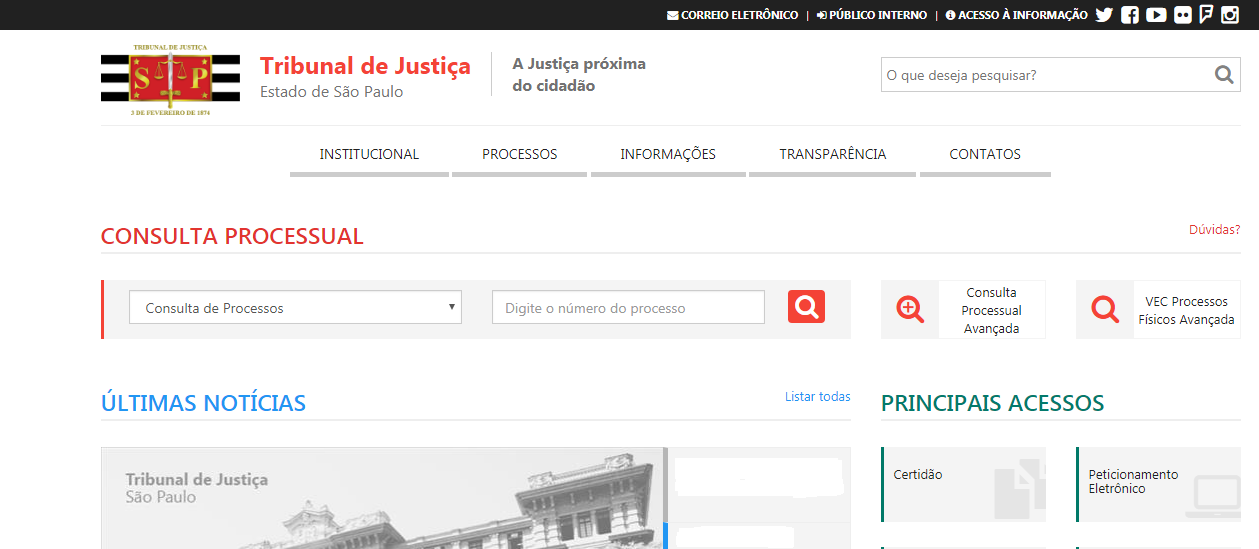 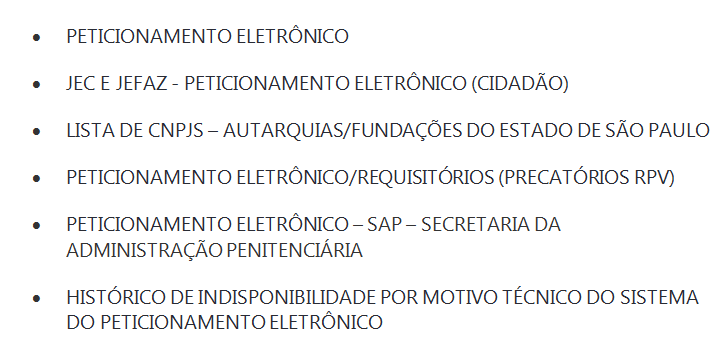 II) PROCEDIMENTOS NAS UNIDADES JUDICIAIS - JUNTADA AUTOMÁTICA – PETIÇÕES INTERMEDIÁRIAS – FILAS DE ANÁLISE:Competência Fluxo de Atos – Todas da área Criminal, exceto Execução Criminal:As petições intermediárias (solicitações ou documentos) serão juntadas automaticamente e encaminhadas à fila: “Petição Juntada – Aguardando Análise”, no respectivo fluxo da competência do processo.Competências Fluxos de Atos - Execução Criminal, Corregedoria dos Presídios e RDD – Inclusão – Renovação:As petições intermediárias (solicitações ou documentos) serão juntadas automaticamente e encaminhadas à nova fila: “Petição SAP Juntada – Aguardando. Análise”, nos Fluxos de Processo: “Execução Criminal - Atos", “Corregedoria dos Presídios – Atos”, “RDD – Inclusão – Renovação – Atos”;b) A nova fila apresentará as mesmas atividades e sugestões de “próxima fila” da fila de “Petições Juntada – Ag. Análise”;Pela coluna “Última Petição” será possível identificar os peticionamentos realizados e se o caso efetuar agrupamento.A lista de petições e eventuais atualizações serão divulgadas na área de orientação interna: Intranet/SPI-Orientações Gerais/Cartórios/Criminal/Execução Criminal/Peticionamento Eletrônico SAP, ou no link: http://www.tjsp.jus.br/PrimeiraInstancia/OrientacaoPublicoInterno/Cartorios(21, 23 e 25/5/2018)CLASSESCLASSESASSUNTOSASSUNTOSCódigoDescriçãoCódigoDescrição1199Pedido de Providências50162Assistência Jurídica, Educacional, Social e Religiosa1199Pedido de Providências50163Assistência Material1199Pedido de Providências50164Assistência Médica1199Pedido de Providências50165Autorização de Visita1199Pedido de Providências50166Integridade Física1199Pedido de Providências50167Interdição de Estabelecimento Prisional1199Pedido de Providências50168Permissão de Saída1199Pedido de Providências50169Remoção de Preso Provisório1199Pedido de Providências50170Trabalho Externo1199Pedido de Providências50171Visitas Periódicas aos Estabelecimentos Prisionais1199Pedido de Providências50042Saída Temporária1199Pedido de Providências50177Requisição de Preso por Outro Estado1199Pedido de Providências50178Requisição de Preso por Autoridade Policial1199Pedido de Providências50179Óbito1199Pedido de Providências50180Pedido de Entrevista1199Pedido de Providências50181Expedição de Alvará de Soltura1199Pedido de Providências50036Regime Disciplinar Diferenciado - RDD1288Transferência entre Estabelecimentos Penais50169Remoção de Preso Provisório1288Transferência entre Estabelecimentos Penais7791Pena Privativa de Liberdade1288Transferência entre Estabelecimentos Penais7795InternaçãoPetições Intermediárias - SAPPetições Intermediárias - SAPCod.Descrição910SAP - Alvará de Soltura Cumprido902SAP - Alvará de Soltura Cumprido com Impedimento904SAP - Atestado de Frequência Escolar906SAP - Atestado de Pena908SAP - Atestado de Trabalho900SAP – Boletim Informativo Atualizado948SAP - Comunicação - Instauração de Procedimento Disciplinar964SAP - Comunicação da Mudança de Endereço do Executado956SAP - Comunicação de Transferência de Preso para outra Unidade Prisional962SAP - Comunicação do Descumprimento da Pena960SAP - Comunicação Início do Cumprimento da Pena914SAP - Expediente para Saída Temporária 942SAP - Falta Grave946SAP - Falta Leve944SAP - Falta Média918SAP - Informação sobre Impedimento de Determinação Judicial920SAP - Intimação Assinada922SAP - Laudos e Relatórios Médicos, Sociais e Psicológicos930SAP - Lista de Presos Transferidos932SAP - Listagem de Saída Temporária912SAP - Mandado de Prisão Cumprido936SAP - Ofício - Consultas Diversas938SAP - Ofício - Informação de Ocorrências940SAP - Ofício - Solicitação de Documentos7060SAP – Ofício Liberatório Cumprido7062SAP - Ofício Liberatório Cumprido com Impedimento7064SAP - Relatório de Comportamento Carcerário924SAP - Relatório Médico928SAP - Relatório Psicológico926SAP - Relatório Social934SAP - Resposta SAP ao Ofício7066SAP - Solicitação de Autorização para Transferência de Preso por Aproximação Familiar954SAP - Termo de Audiência – Livramento Condicional952SAP - Termo de Audiência – Regime Aberto